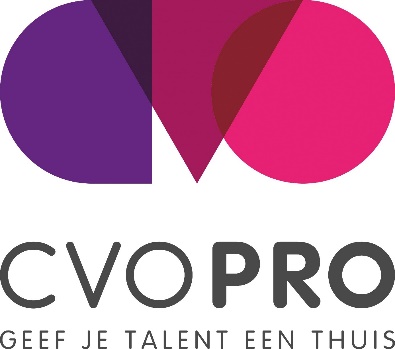                                                                                                  PersoonsgegevensGeslacht M       VVoornaam en naam ………………….……………………………………………………….Straat en nummer …………………………………………………………………………….Postnummer en gemeente …………………………………………………………………..Telefoonnummer(s) …………………………………………………………………………..E-mailadres ……………………………………………………………………………………Nationaliteit …………………………………………………………………………………….Burgerlijke staat ……………………………………………………………………………….Geboorteplaats ………………………………………………………………………………..Geboortedatum 		dag  		       maand 		         jaar                                                                                                                    SollicitatieNaar welke betrekking solliciteer je? Je mag meerdere antwoorden aankruisen.Administratief medewerkerLeerkracht – ik solliciteer voor volgende vakken:Andere:                                                                                                           SchoolloopbaanGeef hier een gedetailleerd overzicht van je schoolloopbaan. Vergeet onderaan niet te vermelden of je beschikt over een pedagogisch diploma en specifieer. Pedagogisch diploma                   		 		      	Ja 	  NeeWelk?                                                                                          Professionele ervaring                                                                                                                                                                                                                                                                                                                                                                                                                                            Professionele ervaring binnen het onderwijsBijvoorbeeldRelevante ervaring buiten het onderwijs                                                                                                            OpmerkingenIndien je graag zelf nog iets toevoegt, mag je dat hieronder doen.SchooljaarDiploma OnderwijsinstellingWanneerSchool / InstellingBetrekking + vak(ken)Volume2014-2015CVO Handelsschool Keizersplein 199300 AalstLeerkracht NT2Richtgraad 1.19/20stenWanneerSchool / InstellingBetrekking + vak(ken)VolumeWanneerWerkgeverBetrekking + jobinhoud